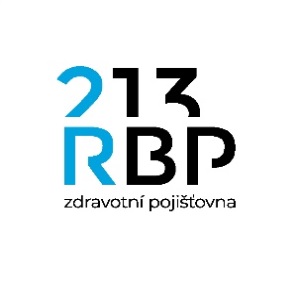 SMLOUVA O PROPAGACI A REKLAMĚ číslo: …………………..Tato smlouva o propagaci a reklamě (dále jen „Smlouva“) byla uzavřena níže uvedeného dne, měsíce a roku mezi těmito smluvními stranamiMarketingová agentura Orange s.r.o.se sídlem:		Boleslavova 841/15, Mariánské Hory, 709 00 OstravaIČO:  	29456037 	DIČ: CZ29456037zapsána v obchodním rejstříku u Krajského soudu v Ostravě, oddíl C, vložka 54825 zastoupena:  		xxxxxxxx kontaktní osoba: 	xxxxxxxx 			email: xxxxxxxx(dále jen „poskytovatel“)aRBP, zdravotní pojišťovna	se sídlem:		Michálkovická 967/108, Slezská Ostrava, 710 00 OstravaIČO: 	47673036	DIČ: 	CZ47673036, není plátce DPHzapsaná v obchodním rejstříku vedeném KS v Ostravě, oddíl AXIV, vložka 554jednající:		Ing. Antonínem Klimšou, MBA, výkonným ředitelembankovní spojení:	xxxxxxxxčíslo účtu:		xxxxxxxxoprávněni k jednání: 	ve věcech obchodních:	xxxxxxxx, email: xxxxxxxxve věcech technických: 	xxxxxxxx, email: xxxxxxxx(dále jen „objednatel“)(ve smlouvě společně dále jen „smluvní strany“)1	Předmět smlouvy1.1	Poskytovatel se zavazuje Objednateli poskytnout reklamní služby za účelem zviditelnění a propagace Objednatele v rozsahu a po dobu dohodnutou v této Smlouvě (dále jen „Propagace“). Rozsah Propagace je uveden v příloze č. 1 Smlouvy.1.2	Objednatel se zavazuje za Propagaci zaplatit Poskytovateli dohodnutou cenu.2	Práva a povinnosti stran2.1	Poskytovatel se zavazuje poskytnout Propagaci Objednatele v rámci jednotlivých turnajů Golf pro zdraví a zajistit účast a program v rozsahu cvičné akademie na každém turnaji pro cca 15 dětí z uskupení dětí, kteří mají k danému místu návaznost. Termíny a místa jednotlivých turnajů:25.05.2024 	GOLF RESORT LIPINY 			23.06.2024 	PROSPER GOLF RESORT ČELADNÁ	01.09.2024 	GOLF & SKI RESORT OSTRAVICE		2.2	Smluvní strany berou na vědomí že z důvodu možné změny epidemiologické situace může dojít ke změně uvedených termínů.2.3	Objednatel se zavazuje dodat veškeré potřebné podklady pro Propagaci ve smyslu této Smlouvy v dobrém stavu do data určeného Poskytovatelem. Objednatel bude o tomto datu informován v dostatečném předstihu, min. 14 dní předem.  3	Odměna3.1	Objednatel se zavazuje za provedení Propagace dle Přílohy č.1 této Smlouvy zaplatit Poskytovateli odměnu za jednotlivý turnaj ve výši xxxxxxxx, tj. celkem xxxxxxxx, slovy: xxxxxxxx (dále jen „Odměna“).3.2	K Odměně dále náleží DPH v zákonné výši.3.3	Odměna v sobě zahrnuje i veškeré náklady Poskytovatele spojené s prováděním Propagace.4	Fakturace a platební podmínky4.1	Objednatel se zavazuje zaplatit Odměnu Poskytovateli na základě faktur – daňového dokladu (dále jen „Faktura“). Domluvená odměna za Propagaci bude vyfakturována ve dvou částech. Každá jednotlivá část bude ve výši 50% z celkové odměny, tedy xxxxxxxx. První část bude fakturována nejpozději 2 týdny před prvním turnajem. Druhá část bude fakturována nejpozději dva týdny po posledním turnaji.4.2	Faktura bude obsahovat všechny náležitosti daňového dokladu dle zákona č. 235/2004 Sb., o dani z přidané hodnoty.4.3	Splatnost Faktury je sjednána na 15 dnů od jejího doručení Objednateli.4.4	Pro případ prodlení s jakýmkoliv peněžitým plněním dle této Smlouvy se sjednává úrok z prodlení ve výši 0,05% z dlužné částky za každý kalendářní den prodlení.4.5	Poskytovatel je povinný dodat objednateli elektronicky fotodokumentaci o plnění předmětu smlouvy z jednotlivých míst turnaje nejpozději do 15.09.2024.5	Trvání smlouvy5.1	Tato smlouva se uzavírá na dobu určitou, a to do 30.09.2024.5.2	Strany jsou oprávněny vypovědět Smlouvu písemnou výpovědí bez udání důvodu. V tomto případě je však strana, která Smlouvu vypověděla, povinna uhradit druhé straně náklady, které jí na základě této Smlouvy a v souvislosti s plněním povinností vyplývajících z této Smlouvy před doručením výpovědi prokazatelně vznikly.5.3	Po ukončení platnosti smlouvy je Poskytovatel povinen odstranit propagační materiály Objednatele z propagačních ploch na svůj náklad.6	Rozhodné právo6.1	Tato Smlouva se řídí právním řádem České republiky, zejména ust. par. 1746 a násl. zákona č. 89/2012 Sb., občanský zákoník, ve znění pozdějších předpisů.7	Závěrečná ustanovení 7.1	Nevymahatelnost či neplatnost kteréhokoliv ustanovení této Smlouvy nemá vliv 
na vymahatelnost či platnost zbývajících ustanovení této Smlouvy, pokud z povahy nebo obsahu takového ustanovení nevyplývá, že nemůže být oddělené od ostatního obsahu této Smlouvy.7.2	Tato Smlouva představuje úplné ujednání mezi Smluvními stranami ve vztahu k předmětu této Smlouvy a nahrazuje veškerá předchozí ujednání ohledně předmětu této Smlouvy.7.3	Tato Smlouva může být změněna pouze písemnými dodatky podepsanými všem Smluvními stranami.7.4	Tato Smlouva je vyhotovena ve dvou stejnopisech. Každá Smluvní strana obdrží jeden Stejnopis této Smlouvy.7.5	Každá ze Smluvních stran nese své vlastní náklady vzniklé v důsledku uzavírání této Smlouvy.7.6	Tato Smlouva nabývá platnosti a účinnosti v okamžiku jejího podpisu všemi Smluvními stranami.Poskytovatel prohlašuje, že ke dni uzavření této smlouvy vůči němu není vedeno řízení dle zákona č. 182/2006 Sb., o úpadku a způsobech jeho řešení (insolvenční zákon), ve znění pozdějších předpisů, a zároveň se zavazuje Objednatele o všech skutečnostech o hrozícím úpadku bezodkladně informovat. Objednatel pro účely efektivní komunikace s poskytovatelem a případně pro účely plnění smlouvy či svých zákonných povinností v nezbytném rozsahu shromažďuje a zpracovává osobní údaje subjektů údajů uvedených v této smlouvě či se jinak podílejících na plnění této smlouvy. Osobní údaje jsou zpracovávány po dobu, po kterou tyto subjekty údajů plní role a úkoly související s touto smlouvou, a to v průběhu účinnosti této smlouvy a dobu nutnou pro vypořádání práv a povinností ze smlouvy a dále po dobu nutnou pro jejich uchovávání v souladu s příslušnými právními předpisy. Poskytovatel se zavazuje tyto subjekty údajů o zpracování informovat a předat jim informace v Zásadách zpracování osobních údajů pro dodavatele a další osoby dostupných na internetové adrese https://www.rbp213.cz/cs/ochrana-osobnich-udaju-gdpr/a-125/.Poskytovatel bere na vědomí, že předmětná smlouva podléhá povinnosti uveřejnění v registru smluv vedeném Ministerstvem vnitra. Uveřejnění smlouvy v registru smluv zajistí objednatel. Smluvní strany se dohodly, že cenová ujednání uvedená v této smlouvě mají povahu obchodního tajemství dle § 504 zákona č. 89/2012 Sb., občanský zákoník,  a jsou dle § 5 odst. 6 zákona č. 340/2015 Sb., o zvláštních podmínkách účinnosti některých smluv, uveřejňování těchto smluv a o registru smluv, vyloučena z uveřejnění prostřednictvím registru smluv.Smluvní strany si tuto Smlouvu přečetly, souhlasí s jejich obsahem a prohlašují, že je ujednána svobodně. Na důkaz čehož Smluvní strany připojují své podpisy.V Ostravě dne						V Ostravě dne          Za Poskytovatele					Za Objednatele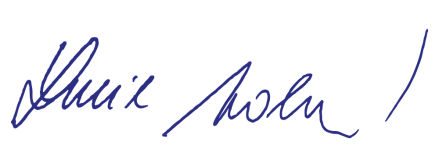 ----------------------------------------------			--------------------------------------------------Xxxxxxxx						Ing. Antonín Klimša – výkonný ředitelPříloha č. 1 smlouvy o propagaci a reklaměRozsah Propagace Objednatele v rámci jednotlivých turnajů Golf pro zdraví, kterou Poskytovatel zajistí:označení objednatele jako titulární partner a zachování názvu tour i pro rok 2024 „RBP golf pro zdraví“prostor pro prezentaci jediného partnera v oblasti pojišťoven formou aktivačního marketingu prostřednictvím zdravotnických stanovišť a aktivního oslovování hráčůumístění loga partnera na pozvánce a označení generální partnerumístění loga partnera na webu http://golfprozdravi.cz/ umístění 1x roll-upu v klubovně a 1x reklamy na hřišti (banner 2x1m nebo roll-up)možnost osobního představení benefitů společnosti při zahájení akcemožnost poskytnutí cen vítězům, případně propagačního materiálu, předmětu všem hráčům při prezenciveřejná propagace v objemu tří příspěvků na sociálních sítích (Facebook a Instagram) pořádající agenturyvýuku na cvičných greenech s trenérem pro 15 dětí z uskupení, které mají k danému místu návaznost, včetně zajištění občerstvení a obědu pro ně na klubovně2 flighty (celkem 8 hráči) ve složení partnera a jeho hostů na každém turnaji (každý hráč obdrží startovací balíček).V Ostravě dne						V Ostravě dne          Za Poskytovatele					Za Objednatele----------------------------------------------			--------------------------------------------------Xxxxxxxx						Ing. Antonín Klimša – výkonný ředitel